Конспект развлечения с родителями и детьми в старшей группе Масленица широкая.Воспитатели: Конева М.В.Цибирова М.Д.Музыкальный руководитель-Амбалова З.С.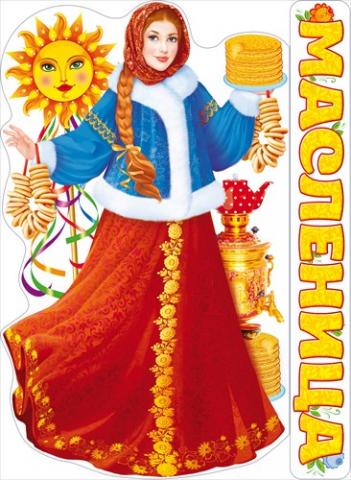 Беслан 2021 гСценарий праздника для детей старшей группы «Масленица широкая»Цель: Знакомство детей с народным праздником Масленица, приобщение к истокам русской культуры посредством народного фольклора.Задачи:• Познакомить детей с русским народным праздником «Масленица», его символами, традициями, обогащать словарь детей новыми словами, словосочетаниями, образными выражениями через стихи, заклички, развивать интонационную выразительность речи;•Развивать увлечение русскими народными играми: учить детей в них играть, развивать быстроту, ловкость, внимание.• Воспитывать уважительное отношение к традициям русского народа, умение и желание применять их в жизни; любовь к родному краю;Оборудование:Костюмы для: ХозяюшкиЗимыВесны шапочки скоромохов, мешки .солнышко из картона .блинчик из картона.БлиныШест с лентами для игры «Карусель»КлючСкамейки•Дети выходят на площадкуПриходит ХозяюшкаХозяюшка: Здравствуйте, ребята дорогие,Здравствуйте, гости,милости просим!Масленицу широкую открываем,веселье начинаем!Будем петь и танцевать,Старину вспоминать!Стало солнце чаще улыбаться,Будем мы с зимой прощаться,За руки скорей беритесь,Дружно в круг все становитесь!Встают в хоровод:” Хозяюшка: Непременно все должны Быть на празднике Зимы!Сейчас прибудет к нам самаНа праздник Матушка-Зима.Под музыку входит Зима.Зима: - Здравствуй, весь народ честной! День сегодня не простой!Как могла, я вам служила! Праздник Елки подарила!Время быстро пролетело, я заметить не успела, что закончен мой черед!Вслед за мной Весна идет!Хозяюшка:- Погоди, Зима прощаться, да с народом расставаться!Мы с тобой хотим сплясать, песню спеть и поиграть!•Песня: «Пришла весна!»Зима:Вы мороза не боитесь?Берегитесь, берегитесь, Ну-ка, руки покажите,Да за спину уберите,До кого дотронусь я,Заморожу тех шутя.Игра «Заморожу».Зима: А чем вам нравилась зима? (Дети отвечают).Хозяюшка: А мы сейчас покажем, чем нам нравиться зима.• Подвижная игра «Зима»«Пришла зима» (все прыгают на месте,«Пошел снег» (дети останавливаются, кружатся вокруг себя,«Завыла вьюга» (все бегут по кругу,«Намела метель сугробов» (присаживаются на корточки).«Бабу снежную лепили» (лепка круглых снежков)«А потом снежки играли»(игра в снежки)«И на саночках катались» (катание на санках в парах)«Вот как нравилась зима» (веселье, танцевание)Зима: Очень рада, что вам нравилось зимой,Тише! Тише! Тише! Дети!Весна идёт ко всем на свете.Ну, повеселились, вспомнили зимние забавы, а теперь пора и Весну встречать. Повторяйте за мной (закличка)Дети: Весна, весна весна-красна!Приходи весна с благостьюС великой радостью.Под музыку появляется ВеснаВесна: - Здравствуйте, ребята!Я, Весна Красна! Бужу землю ото сна!Наливаю соком почки, на лугу ращу цветочки!Всюду, в поле и в лесу, радость людям я несу!Хозяюшка:- Здравствуй, милая весна, мы с тобой соседствуем! (Становятся в круг, кланяются.)Здравствуй, красная весна, мы тебя приветствуем!Весна: Встречающим - земной поклон,Привет вам взрослые и дети!Мне дороги со всех сторонУлыбки радостные эти!Зима: Поклон тебе Весна-Красна,Давно ты людям всем нужна.Хочу отдать тебе ключи,Ключ от природы получи!Зима вручает Весне ключ.Зима: А мне уже пора. До свидания, друзья! (Зима уходит)Весна: В гости к детушкам пришла,Им в подарок принеслаЛучик солнца золотой,В поле цветик голубой.Песню звонкую ручья,В роще – трели соловья!• Муз.закличка: «Солнышко, солнышко, ярче нам свети»• Подвижная игра «Солнышко». Все группы.По считалочке выбирают водящего — солнышко. Остальные дети встают в круг. Солнышко (Весна) стоит посредине круга,все поют:Гори, солнце, ярче!Лето будет жарче,А зима теплее,А весна милее!На первые две строчки дети водят хоровод, на последующие две поворачиваются лицом друг к другу, делают поклон, затем подходят ближе к солнышку.Оно говорит: «Горячо!» — и догоняет детей.Хозяюшка: Гостья дорогая, дети очень ждали тебя в гости и приготовили масленичные заклички:Дети читают заклички:1.Уходи, зима! Приходи весна!Прощай зима! Прощай, Масленица!2.Приди, Весна-Красна,Принеси нам тепла!Приди, погода ясная,Приди, солнце красное!3.Приди, Весна, с радостью,Приди, Весна, с милостью!Солнце, землю согревай,Дай богатый урожай!4.- Широкая Масленица!Мы тобою хвалимся,На горах катаемся,Блинами объедаемся!5.- Ты прощай, прощай,Наша Масленица:Ты не в среду пришла, и не в пятницу,Ты пришла в понедельник,Всю неделю веселье!Под музыку входит масленица: Здравствуйте ребята! Здравствуйте дорогие! Услыхала ваши заклички  да и заглянула к вам на огонек!Хозяюшка :Масленица наша дорогая, на долго ли ты к нам пришла?Масленица :Всего на неделю!Пришла к вам с песнями и с плясками!Ой, уж весело будет!Эх, веселится хочу, а вы готовы повеселиться?Игра с масленицей масленица водит детей восьмеркой за собой, по  окончании музыки указывает на двоих детей, они делают руками воротики и остальные дети проходят через эти ворота ведомые масленицей, Воротики захлопываются и один ребенок « пойман».Игра продолжается, пока не поймают 5-6 детей. Под плясовую музыку дети хлопают в ладоши, а «пойманные» танцуют.Масленица-Отгадайте мою загадку:Захотелось мне поесть,Напеку я горок шесть,Наедимся, как слоны.Очень любим мы …(Блины.)А сейчас, крепче за руки беритесь,И в кружочек становись.Испечем большой мы блин.Раз, два, три, начинаем печь блины!•Хороводная игра: «Мы блины, пекли, пекли»Хозяюшка: Ох, везде надо успеть -И сплясать и песню спеть!Съесть корзину пироговДа три короба блинов.• Подходи скорей народ, Масленица всех вас ждёт!Поднимайся, настроение -К нам Масленица идет без промедления!Иди сюда, Масленица- кривошейка,Дети водят хоровод с МасленицейХозяюшка: Идет Масленица,Красна - распрекрасна!Масленица -кривошейка,Встретим тебя хорошенько!Сыром, маслом да яйцом,И румяным калачом!Масленица -На масленичную неделю устраивались веселые ярмарки .Ставили большую карусель-символ солнца. Около нее особенно весело!Игра-Карусель.Масленица: А вот еще одна забава-Победителя ждет слава!Кто  беге в мешках победит,Того Масленица наградит!Игра—Бег в мешках.Игра « Блин»Дети образуют широкий круг,передают по кругу блин из рук  руки и проговаривают:Ты катись веселый блинчик быстро быстро по рукам.У кого остановишься –тот сейчас станцует нам!(танцует с масленицей)Игра « Скоромошки»Надеть на ребенка шапочку скоромоха и попросить скоромошек показать , как ходит медведь. Как гуси ,как петушки подпрыгивают, как козлики бодаются .итд.Дети садятся на стульчики.Хозяюшка-Масленица – семейный праздник и мы собралисьвсей нашей большой, дружной семьей, чтобыотметить этот праздник, как это делали в старину.Ну-ка, милые ребятки,Отгадайте-ка загадки!Хоть сама – и снег, и лед,А уходит – слезы льет.(Зима.)Желтый, круглый, ароматныйИ на вкус такой приятныйИ с вареньем, и с медком,Со сгущенным молочком!(Блин)Всю неделю отдыхают,Всех блинами угощают!Холод, зиму провожают,А весну с теплом встречают!(Масленица)Кто играет на дудеЦелый день,Кто и пляшет и поёт,Веселит во всю народ?Ох, мальчишечка не плох,А зовётся - …(Скоморох)Рыхлый снегНа солнце тает,Ветерок в ветвях играет,Звонче птичьи голосаЗначит, К нам пришла.(Весна)Масленица - Ребята, праздновали  Масленицу в старину целую неделю!1-день Меня встречают.2 день - со мной играют3 день - угощают4 день - Широкая масленица, гостей созывают.5 день- тещины вечеринки- это ,когда к бабушке на блины ходили.6 день – золовкины посиделки,  шли к тетушкам на блины.7 день- последний день Масленицы-воскресенье «Прощеный день»Издавна на Руси в эти дни пекли блины.Весну –красную встречали Масленицу провожали.Поедают все блины-Просят у всех прощеньяЗа обиду, оскорбленья.Так что, дети , помиритесь!И друг с другом обнимитесь!Звучит музыка, дети обнимаются друг с другом.Хозяюшка:-      Прощай   масленица!Сытно голодно нас накормила,Суслом - бражкой напоила.Прощай масленица!А мы тебя проводили,Рогожею обрядили,Прощай масленица!Гори, гори ясно, чтобы не погасло!Все дети возвращаются на площадкуВесна: Какая же Масленица без блинов горячих, да румяных? На Масленицу угощали вкусными блинами друг друга. Ведь румяный блин считается символом солнца. Блин испечёшь — солнышко в гости позовёшь. Так люди хотели приблизить наступление весны, солнечных тёплых дней. Мы с вами тоже блинами полакомимся,Хозяюшка: Вот и празднику — конец,Кто пришел — тот молодец!Масленица угощаетВсех блинами, сладким чаем.Прощай, зима, до срока,Весна у наших окон!Всем счастья — на прощанье!До нового свиданья!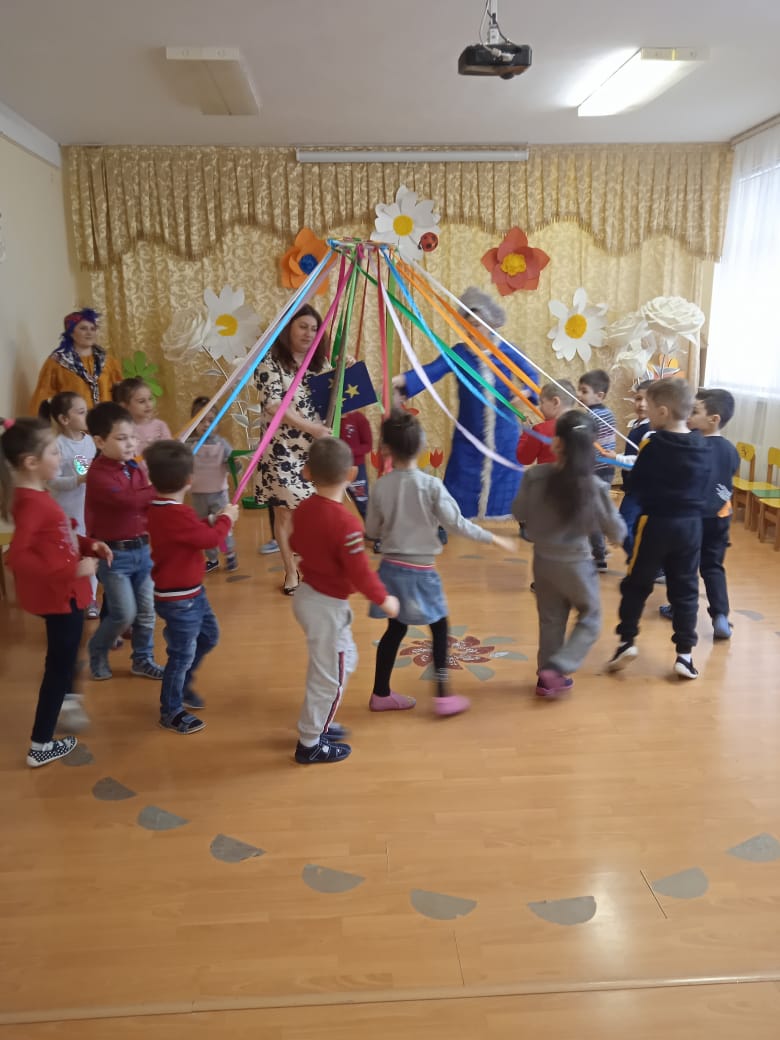 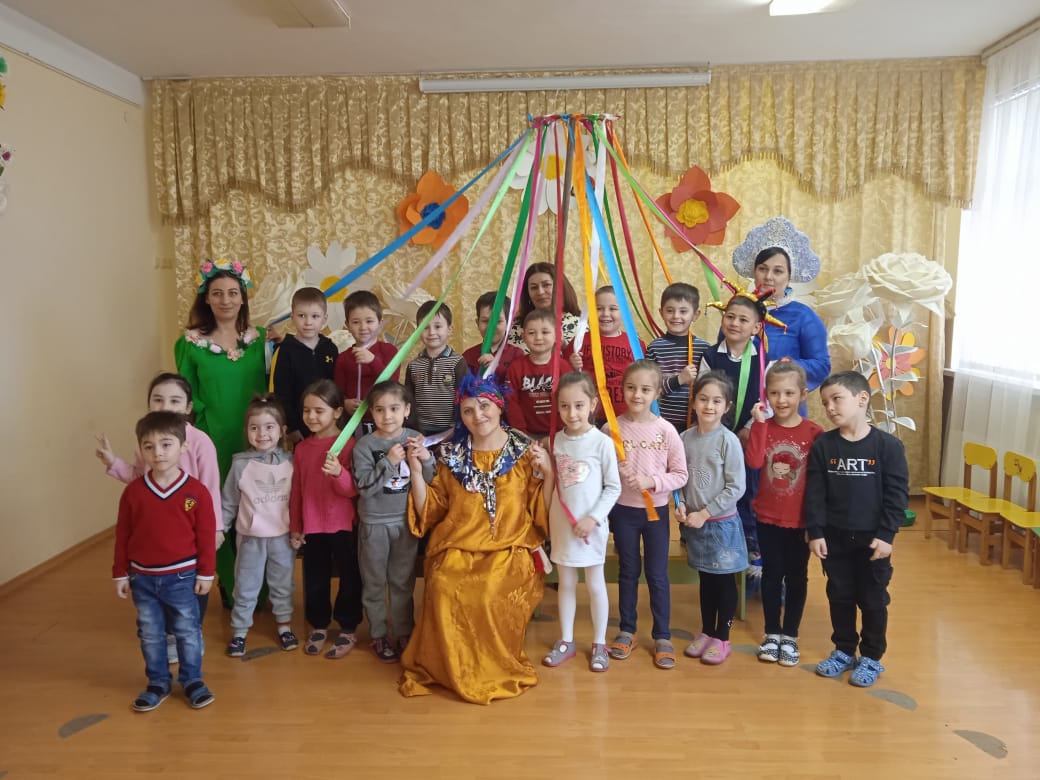 